Rúbricas de evaluación 

1er ciclo de educación primaria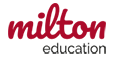 Criterios de evaluación Rúbricas de evaluación Competencia específica 1Reconocer e interpretar palabras y expresiones habituales en textos orales, escritos y multimodales breves y sencillos sobre temas frecuentes y cotidianos de relevancia personal y próximos a su experiencia, expresados de forma comprensible, clara, sencilla y directa, y en lengua estándar.Descriptores de perfil de salida:CCL2, CCL3, CP1, CP2, STEM1, CD1, CPSAA5, CCEC2• Comprende el significado del vocabulario clave de la unidad y el contexto en el que se presenta. (CCL2)• Reconoce e identifica la escritura, la representación gráfica y visual de términos nuevos y elementales. (CCL2)• Entiende enunciados con instrucciones y pautas directas y sencillas para su participación, de forma guiada, en diversas situaciones de aprendizaje. (CCL2)• Comprende palabras, así como frases breves y sencillas expresadas de forma clara y pausada por su interlocutor en prácticas guiadas. (CCL2)• Comprende, de forma guiada, el significado de expresiones y fórmulas habituales muy sencillas y el contexto en el que debe utilizarlas. (CCL2)• Comprende e interpreta textos escritos sencillos tales como lecturas o cuentos breves con la ayuda de apoyo visual y de forma guiada. (CCL2)• Entiende, de forma guiada, textos multimodales sencillos que combinan el sistema semántico lingüístico con el visual y el auditivo. (CCL2)• Comprende, de forma guiada, que hay patrones sonoros y acentuales propios del idioma y se inicia en la práctica de su reconocimiento. (CCL2)• Reconoce el léxico y las estructuras clave de la unidad en textos escritos breves y sencillos, presentados con medios analógicos y digitales. (CCL2)• Comprende, con apoyo del docente, cómo debe realizar una búsqueda guiada de información en textos sencillos y breves, escritos en lengua estándar. (CCL3)• Comprende que existen fuentes fiables para la búsqueda de información y conoce como acceder a ellas de forma guiada. (CCL3)• Entiende cómo se forman las estructuras sintácticas elementales empleando, de forma guiada, métodos inductivos y deductivos. (STEM1)• Reconoce la representación gráfica de términos elementales del lenguaje matemático y científico como cifras y signos sencillos. (STEM1)• Entiende qué es internet y las nuevas tecnologías y reconoce, con orientación del docente, la importancia de utilizarlas de manera responsable. (CD1)• Encuentra que internet y las nuevas tecnologías son buenas herramientas para apoyar su aprendizaje y desarrollar su creatividad. (CD1)• Comprende, de forma guiada, cuáles son los pasos para acceder a los diversos recursos digitales de la plataforma virtual de la editorial. (CD1)• Entiende preguntas y enunciados con instrucciones breves y sencillas para la realización de ejercicios y actividades de autoevaluación y coevaluación. (CPSAA5)• Entiende, con apoyo del docente, los conceptos de diversidad lingüística, cultural y artística y su relación con el idioma. (CCEC2)• Descubre y comprende, de forma guiada, que existen manifestaciones artísticas, culturales, patrimoniales y universales, y muestra interés por conocerlas. (CCEC2)Seleccionar y aplicar de forma guiada estrategias elementales en situaciones comunicativas cotidianas y de relevancia para el alumnado con el fin de captar la idea global e identificar elementos específicos con ayuda de elementos lingüísticos y no lingüísticos del contexto y el cotexto.Descriptores de perfil de salida:CCL2, CCL3, CP1, CP2, STEM1, CD1, CPSAA5, CCEC2• Comprende el sentido general de un texto oral, reconociendo léxico y estructuras propias de la unidad e identificando la información esencial de forma guiada. (CCL2)• Se apoya en recursos tales como el visual, el lenguaje gestual o la repetición para comprender explicaciones sencillas sobre normas gramaticales elementales. (CCL2) • Comprende, de forma guiada, cómo trabajar con estructuras sintácticas propias de la unidad, en qué contexto utilizarlas y cómo identificar sus elementos. (CCL2)• Comprende textos escritos sencillos como lecturas o cuentos breves, apoyándose en una lectura pausada de sus frases y recurriendo a la relectura para identificar elementos específicos. (CCL2)• Se inicia en la comprensión de patrones sonoros y acentuales elementales con la escucha de palabras y frases sencillas expresadas de forma pausada y apoyándose en la repetición. (CCL2)• Se apoya en la escucha de textos durante la lectura guiada para reconocer y contrastar patrones sonoros y acentuales. (CCL3)• Localiza información relevante dentro de textos escritos breves y sencillos con la ayuda de diversos elementos del contexto y el cotexto y el apoyo del docente. (CCL3) • Se apoya en los conocimientos de su primera lengua y otras lenguas familiares para relacionar y comprender, con orientación del docente, vocabulario y frases sencillas en textos orales y escritos elementales. (CP1)• Transfiere su conocimiento de signos e imágenes provenientes de contextos cotidianos como estrategia para su compresión dentro de textos escritos y multimodales. (CP2)• Relaciona, de forma guiada, los patrones sonoros y acentuales de las lenguas para reconocerlos auditivamente en textos orales sencillos. (CP2)• Interpreta, con apoyo, gráficos, tablas, planos y diagramas y extrae de ellos información específica de forma guiada. (STEM1)• Comprende, de forma guiada, la importancia de seguir estrategias para realizar actividades y ejercitar la práctica del idioma. (STEM1)• Entiende pautas expresadas con enunciados cortos y sencillos y en lenguaje verbal y no verbal con el fin de resolver problemas en situaciones comunicativas diversas. (STEM1)• Aplica, de forma guiada, el razonamiento matemático para interpretar información y pensar en soluciones para resolver problemas sencillos. (STEM1)• Utiliza, de forma guiada, el razonamiento matemático para interpretar elementos presentados de forma multimodal y resolver retos y juegos. (STEM1)• Entiende el significado de términos elementales relacionados con las nuevas tecnologías y los identifica en búsquedas y prácticas guiadas. (CD1)• Comprende, con orientación del docente, que existen estrategias a seguir para acceder y usar las nuevas tecnologías con seguridad. (CD1)• Entiende indicaciones expresadas con enunciados directos, breves y sencillos y el apoyo de otros elementos para participar, de forma guiada, en actividades grupales y lúdicas. (CPSAA5)• Conoce, con orientación del docente, sus habilidades y desarrolla autoconfianza a través de la práctica, observando sus aciertos y reconociendo sus errores. (CPSAA5)• Comprende, identifica y reconoce, de forma guiada, que cometer errores forman parte del proceso de aprendizaje y los identifica y corrige con orientación del docente. (CPSAA5)• Comprende e identifica, de forma guiada, términos y elementos técnicos sencillos relacionados con el arte y la cultura universales. (CCEC2)Competencia específica 2Expresar oralmente frases cortas y sencillas con información básica sobre asuntos cotidianos y de relevancia para el alumnado, utilizando de forma guiada recursos verbales y no verbales, recurriendo a modelos y estructuras previamente presentados y prestando atención al ritmo, la acentuación y la entonación.Descriptores de perfil de salida:CCL1, CP1, CP2, STEM1, CD2, CPSAA5, CE1, CCEC4• Se inicia en la pronunciación de patrones sonoros y acentuales elementales, recurriendo a la escucha y repetición de palabras y enunciados sencillos expresados de forma pausada, en soportes digitales. (CCL1)• Nombra los términos clave de la unidad previamente presentados, tras identificarlos en las imágenes que los representan visualmente. (CCL1)• Lee palabras y frases breves con estructuras sintácticas elementales, a un ritmo pausado y contrastando la pronunciación, acentuación y entonación con apoyo del docente. (CCL1)• Expresa oralmente frases breves y sencillas de forma clara y pausada, siguiendo los modelos estructurales sintácticos propios de la unidad para interactuar en prácticas guiadas. (CCL1)• Escucha textos orales sencillos como lecturas o cuentos muy breves y sigue su modelo para realizar una lectura del texto escrito correspondiente, imitando su ritmo, acentuación y entonación. (CCL1)• Responde a preguntas con fórmulas muy breves e información esencial en actividades de comprensión de textos orales y escritos y apoyándose en lenguaje no verbal. (CCL1)• Sigue modelos para imitar la pronunciación, el ritmo y la entonación de lecturas dramatizadas como rimas, poemas o canciones muy sencillas y las practica con orientación del docente. (CP1)• Se inicia, de forma guiada, en el uso de métodos inductivos y deductivos para combinar elementos, crear y expresar frases breves y sencillas de forma oral. (STEM 1)• Expresa sus ideas para la resolución de problemas de forma pausada y clara, apoyándose en la lectura de un texto escrito previamente preparado, de forma guiada. (STEM1)• Nombra términos elementales del lenguaje matemático y científico como cifras y signos de uso frecuente, tras reconocer su representación gráfica. (STEM 1)• Nombra términos elementales relacionados con las nuevas tecnologías y los identifica en búsquedas y prácticas guiadas. (CD1)• Reconoce y nombra los diversos recursos digitales a los que tiene acceso en la plataforma virtual de la editorial. (CD1)• Utiliza, de forma guiada, contenidos digitales como audios o videos, como recursos para extraer modelos e imitar patrones sonoros y acentuales. (CD2)• Formula preguntas breves y sencillas sobre los contenidos clave de la unidad o solicita la repetición de la explicación de algunos de sus puntos, usando modelos elementales previamente presentados. (CPSAA5)• Utiliza modelos con fórmulas o expresiones muy sencillas para manifestar sus dudas tras la corrección de ejercicios y actividades de autoevaluación y coevaluación. (CPSAA5)• Observa, reconoce y expresa, de forma guiada y con enunciados sencillos, las necesidades y retos presentes en su entorno. (CE1)• Reconoce y nombra los Objetivos de Desarrollo Sostenible y expresa, de forma guiada, cómo puede colaborar para lograrlos. (CE1)• Interpreta, de forma guiada, canciones con el léxico y estructuras propias de la unidad, de forma individual como grupal y siguiendo los modelos presentados en recursos digitales y audiovisuales. (CCEC4)• Expresa sus sentimientos e ideas siguiendo modelos estructurales elementales y con creatividad, a través de diversas técnicas plásticas, visuales, sonoras o corporales. (CCEC4)Escribir palabras, expresiones conocidas y frases a partir de modelos y con una finalidad específica, a través de herramientas analógicas y digitales, usando léxico y estructuras elementales sobre asuntos cotidianos y de relevancia personal para el alumnado.Descriptores de perfil de salida:CCL1, CP1, CP2, STEM1, CD2, CPSAA5, CE1, CCEC4• Se inicia en las convenciones ortográficas elementales recurriendo a la copia del vocabulario clave previamente presentado en textos multimodales. (CCL1)• Completa frases breves y de estructura sintáctica elemental con palabras esenciales del léxico de la unidad previamente presentado o tras la escucha de un texto oral. (CCL1)• Se inicia en el uso de normas gramaticales elementales, copiando frases breves y sencillas que modelan la estructura sintáctica clave de la unidad. (CCL1)• Completa frases con la estructura sintáctica clave de la unidad, seleccionando el elemento correcto y cuidando las flexiones correspondientes de forma guiada. (CCL1)• Emplea, de forma guiada, métodos inductivos y deductivos propios del razonamiento matemático para combinar elementos, crear y escribir frases elementales. (STEM 1)• Escribe términos elementales del lenguaje matemático y científico como cifras y signos sencillos. (STEM1)• Utiliza cifras y signos sencillos para enumerar, en orden secuencial, información elemental o responder con practicidad a preguntas de comprensión de textos orales o escritos. (STEM1)• Toma notas, de forma guiada, para seguir procesos como el de resolución de problemas elementales. (STEM1)• Expresa sus ideas para la resolución de problemas con frases sencillas, utilizando modelos y fórmulas elementales previamente presentados. (STEM1)• Realiza actividades interactivas para la práctica escrita del léxico y las estructuras propias de la unidad, utilizando recursos digitales de la plataforma virtual de la editorial. (CD2)• Señala y corrige, con orientación del docente, los errores cometidos en ejercicios y actividades de autoevaluación y coevaluación escritas. (CPSAA5)• Observa, reconoce y escribe, de forma guiada y con enunciados elementales, las necesidades y retos presentes en su entorno y las propuestas de los Objetivos de Desarrollo Sostenible. (CE1)• Expresa sus sentimientos e ideas por escrito, copiando modelos y fórmulas elementales, y completa su presentación con creatividad utilizando diversas técnicas plásticas o visuales. (CCEC4)Seleccionar y aplicar, de forma guiada, estrategias básicas para producir mensajes breves y sencillos adecuados a las intenciones comunicativas usando, con ayuda, recursos y apoyos físicos o digitales en función de las necesidades de cada momento.Descriptores de perfil de salida:CCL1, CP1, CP2, STEM1, CD2, CPSAA5, CE1, CCEC4• Muestra autoconfianza en la utilización de las estructuras y el léxico propios de la unidad siguiendo los modelos presentados. (CCL1)• Selecciona y utiliza, de forma guiada, palabras, enunciados elementales y fórmulas muy sencillas que memoriza para comunicarse en situaciones cotidianas. (CCL1)• Utiliza el lenguaje gestual para acompañar su respuesta oral a preguntas de comprensión en textos multimodales. (CP1)• Utiliza el lenguaje gestual o corporal como medio de expresión en actividades grupales lúdicas, respondiendo adecuadamente a instrucciones y pautas directas y sencillas. (CP1)• Utiliza lenguaje no verbal, como la mímica o los gestos, para complementar la comunicación con sus interlocutores en situaciones de aprendizaje conjuntas y guiadas. (CP1)• Se apoya en los conocimientos de su primera lengua y otras lenguas familiares para relacionar y expresar de forma oral o escrita vocabulario elemental y enunciados directos y sencillos. (CP1)• Transfiere su comprensión de signos e imágenes provenientes de contextos cotidianos como estrategia para reconocerlos y nombrarlos de forma oral o escrita. (CP2)• Relaciona los patrones sonoros y acentuales de las lenguas para reconocer auditivamente léxico elemental o enunciados sencillos y expresarlos de forma oral o escrita. (CP2)• Sigue pautas expresadas con enunciados cortos y sencillos y lenguaje no verbal para aprender a resolver problemas sencillos en diversas situaciones de aprendizaje. (STEM1)• Aporta ideas y soluciones para resolver problemas sencillos, siguiendo modelos y fórmulas elementales y apoyándose en recursos físicos y digitales y en la orientación del docente, para producir enunciados breves, orales y escritos. (STEM1)• Interpreta, de forma guiada, gráficos, tablas, planos y diagramas para extraer y aportar, con apoyo del docente, información específica de forma oral o escrita, en diversas situaciones de aprendizaje. (STEM1)• Crea, de forma guiada, mensajes escritos breves y sencillos, utilizando el léxico y las estructuras propias de la unidad y las herramientas digitales de la plataforma virtual de la editorial. (CD2)• Observa y reconoce sus errores con apoyo del docente, y busca corregirlos mediante la repetición de la actividad escrita o la reformulación de la frase oral. (CPSAA5)• Copia modelos y fórmulas elementales y se apoya en el lenguaje no verbal para dar indicaciones directas y sencillas en actividades grupales y lúdicas en clase. (CPSAA5)• Sigue pautas y modelos elementales para expresar ideas originales que pueda llevar a la acción para afrontar las necesidades y retos de su entorno, según los principios de los Objetivos de Desarrollo Sostenible. (CE1)• Utiliza la mímica, el movimiento o la danza de forma guiada y aportando creatividad, para acompañar la interpretación de canciones sencillas con el apoyo de recursos digitales audiovisuales. (CCEC4)• Utiliza la expresión corporal y otros recursos no verbales como medio de comunicación creativa en juegos y otras actividades grupales guiadas. (CCEC4)• Presenta ideas originales en diversos soportes, ajustándose a modelos muy sencillos proporcionados previamente, y utilizando con creatividad técnicas propias de otros lenguajes artísticos. (CCEC4)Competencia específica 3Participar, de forma guiada, en situaciones interactivas elementales sobre temas cotidianos, preparadas previamente, a través de diversos soportes, apoyándose en recursos tales como la repetición, el ritmo pausado o el lenguaje no verbal, y mostrando empatía.Descriptores de perfil de salida:CCL5, CP1, CP2, STEM1, CPSAA3, CC3, CE1, CE3• Participa en situaciones interactivas elementales previamente preparadas, imitando modelos breves y sencillos, y apoyándose en un ritmo pausado y el lenguaje no verbal. (CCL5)• Utiliza, con orientación del docente, fórmulas y expresiones de cortesía muy sencillas con una actitud respetuosa hacia los demás y mostrando empatía. (CCL5)• Entiende, con orientación del docente, el significado de los conceptos de empatía o democracia y cómo debe aplicarlos en situaciones de aprendizaje guiadas. (CCL5)• Se apoya en la repetición respetuosa de enunciados o frases sencillas para reforzar la comunicación con los demás en situaciones y contextos cotidianos. (CP1)• Se apoya en su conocimiento de la lengua propia y relaciona y repite patrones sonoros y acentuales, de forma guiada, para expresarse y entender a su interlocutor. (CP2)• Muestra una actitud positiva y de motivación para trabajar en equipo y lograr objetivos compartidos. (CPSAA3)• Reflexiona y dialoga, de forma guiada, sobre problemas de actualidad comprendiendo, con apoyo del docente, la importancia de respetar la diversidad cultural y rechazar la discriminación y la violencia. (CC3)• Piensa, de forma guiada, en las consecuencias que sus acciones pueden generar en su entorno y las comparte y valora en equipo, utilizando diversos soportes. (CE1)• Trabaja en equipo siguiendo modelos y pautas para pensar en ideas y soluciones originales y planear cómo llevar a cabo su iniciativa conjunta. (CE3)Seleccionar y utilizar, de forma guiada y en entornos próximos, estrategias elementales para saludar, despedirse y presentarse; expresar mensajes sencillos y breves; y formular y contestar preguntas básicas para la comunicación.Descriptores de perfil de salida:CCL5, CP1, CP2, STEM1, CPSAA3, CC3, CE1, CE3• Selecciona expresiones y fórmulas elementales para producir enunciados sencillos y breves que le permitan interactuar con los miembros de su equipo. (CCL5)• Solicita y ofrece la repetición de un mensaje, utilizando respetuosamente un ritmo pausado y fórmulas elementales de cortesía lingüística. (CCL5)• Memoriza y utiliza fórmulas y expresiones elementales para iniciar, mantener, y terminar el diálogo, así como para tomar y ceder la palabra. (CP1)• Se apoya en su conocimiento de la lengua propia para relacionar unidades lingüísticas elementales, repetirlas y utilizarlas con orientación del docente, para expresarse por escrito con su interlocutor. (CP2)• Identifica errores en un proceso de resolución de problemas con apoyo del docente, y repite el procedimiento para corregirlo, aportando nuevas ideas. (STEM1)• Escucha respetuosamente las experiencias, opiniones y emociones que sus interlocutores comparten durante el trabajo grupal y busca aprender de ellas. (CPSAA3)• Acepta las tareas que le corresponde realizar como parte del grupo y las lleva a cabo buscando lograr los objetivos compartidos. (CPSAA3)• Entiende, con orientación del docente, el concepto de ética y reflexiona, de forma guiada, sobre los retos de la sociedad actual como el cuidado del entorno y la importancia de rechazar la discriminación y la violencia. (CC3)• Encuentra en los proyectos cooperativos guiados una oportunidad de aprender a desarrollar sus ideas y llevarlas a la acción. (CE3)Competencia específica 4Interpretar y explicar, de forma guiada, información básica de conceptos, comunicaciones y textos breves y sencillos en situaciones en las que atender a la diversidad, mostrando empatía e interés por los interlocutores e interlocutoras y por los problemas de entendimiento en su entorno inmediato, apoyándose en diversos recursos y soportes.Descriptores de perfil de salida:CCL5, CP1, CP2, CP3, STEM1, CPSAA1, CPSAA3, CCEC1• Manifiesta autoconfianza en el uso del léxico y estructuras propias de la unidad y las explica a los demás con fórmulas y enunciados elementales y con la orientación del docente. (CCL5)• Colabora con sus compañeros de forma constructiva, y aprende a atender a la diversidad de la mano del docente. (CCL5)• Interpreta y explica, de forma guiada, información elemental sobre la lengua extranjera para resolver actividades conjuntas, mostrando interés por los demás. (CP1)• Pone en práctica la lengua extranjera repitiendo fórmulas y enunciados elementales para responder a necesidades comunicativas sencillas. (CP1)• Usa estrategias para relacionar nueva información con sus conocimientos previos y realiza transferencias sencillas entre distintas lenguas para facilitar la comunicación. (CP2)• Muestra interés por conocer, de forma guiada, la diversidad cultural de su entorno y la valora con comprensión, respeto y empatía. (CP3)• Utiliza, de manera guiada, estrategias elementales para resolver problemas diversos en situaciones de aprendizaje conjuntas. (STEM1)• Conoce sus propias emociones y aprende a gestionarlas, con apoyo del docente, para apoyar a sus compañeros a alcanzar objetivos comunes. (CPSAA1)• Aprende la importancia de respetar las ideas, las experiencias y la contribución de cada miembro del grupo en actividades conjuntas guiadas. (CPSAA3)• Participa activamente y con entusiasmo en proyectos grupales sencillos y en diversas situaciones de aprendizaje guiadas. (CPSAA3)• Comprende, con orientación del docente, que todos podemos tener problemas puntuales de comprensión y que atender a la diversidad es beneficioso para todos. (CPSAA3)• Entiende, de la mano del docente, el concepto de diversidad cultural y cómo esta puede influir en la interpretación de un mensaje, pudiendo ser distinta a su propia interpretación. (CCEC1)Competencia específica 5Comparar y contrastar similitudes y diferencias evidentes entre distintas lenguas, reflexionando, de forma guiada, sobre aspectos elementales de su funcionamiento.Descriptores de perfil de salida:CP2, STEM1, CD2, CPSAA1, CPSAA4, CPSAA5, CE3• Compara distintas lenguas de forma guiada, y encuentra similitudes que le ayudan a comprender el significado de unidades lingüísticas elementales. (CP2)• Reconoce vocabulario y estructuras elementales que forman parte de su repertorio lingüístico personal en textos orales y escritos breves y sencillos. (CP2)• Contrasta, con apoyo del docente y con enunciados breves y sencillos, sus reflexiones sobre el funcionamiento del idioma. (STEM1)• Se inicia en el manejo y utilización de su entorno personal digital de aprendizaje, familiarizándose con el uso de diferentes herramientas y siguiendo las pautas del docente. (CD2)• Observa, con orientación del docente, que las transferencias pueden también llevar al error como en el caso de falsos amigos léxicos. (CPSAA4)Identificar y aplicar, de forma guiada, conocimientos y estrategias de mejora de su capacidad de comunicar y de aprender la lengua extranjera, con apoyo de otros participantes y de soportes analógicos y digitales.Descriptores de perfil de salida:CP2, STEM1, CD2, CPSAA1, CPSAA4, CPSAA5, CE3• Transfiere, de forma guiada, sus conocimientos elementales de gráficos y símbolos matemáticos en su primera lengua, y los aplica para comprender y expresar mensajes escritos y orales breves y sencillos. (CP2)• Transfiere sus conocimientos de patrones sonoros y acentuales en su primera lengua, para aplicarlos durante la lectura guiada de textos escritos elementales. (CP2)• Utiliza, de manera guiada, la deducción como estrategia para la comprensión de nuevo léxico o estructuras gramaticales elementales. (STEM1)• Conoce, de forma guiada, herramientas digitales elementales para apoyar el aprendizaje del idioma y se inicia en su uso. (CD2)• Pone en práctica su manejo de las emociones en ocasiones de tensión o conflicto para trabajar en situaciones comunicativas grupales guiadas y lograr objetivos. (CPSAA1)• Aprende, de forma guiada, a conocerse a sí mismo y a utilizar estrategias para controlar su comportamiento, expresar sus ideas de forma respetuosa y valorar las de los demás. (CPSAA1)• Muestra motivación por el aprendizaje del idioma y se esfuerza por mejorar su perfil lingüístico con orientación del docente. (CPSAA1)• Aprende a autoevaluar y registrar su progreso con orientación del docente, desarrollando actividades interactivas en plataformas digitales fiables. (CPSAA4)• Contrasta, con apoyo del docente, la mejora de su repertorio lingüístico personal mediante la realización de actividades conjuntas orales y escritas guiadas. (CPSAA4)• Aprende, de forma guiada, como contrastar el significado de sus primeros falsos amigos léxicos con el apoyo de soportes analógicos y digitales. (CPSAA4)• Reconoce que puede cometer errores y comprende, con orientación del docente, que es parte del proceso de estudio y que puede aprender de ellos. (CPSAA5)• Busca, con confianza, el apoyo y la ayuda del docente y de sus compañeros para mejorar en el proceso de aprendizaje. (CPSAA5)• Aprende a utilizar, de forma guiada, estrategias de planificación, ejecución y revisión del trabajo realizado. (CE3)• Coopera con los demás compartiendo ideas y ofreciendo soluciones para atender a la diversidad, considerando la experiencia como una oportunidad para crecer y aprender. (CE3)Competencia específica 6Mostrar interés por la comunicación intercultural, identificando y analizando, de forma guiada, las discriminaciones, los prejuicios y los estereotipos más comunes, en situaciones cotidianas y habituales.Descriptores de perfil de salida:CCL5, CP3, CPSAA1, CPSAA3, CC2, CC3, CCEC1• Muestra interés por aprender la lengua para conocer e interactuar con personas de otros países y culturas. (CCL5)• Participa en actividades conjuntas que buscan afrontar diversos retos de su entorno, con actitud y diálogo respetuosos. (CPSAA3)• Escucha con igual respeto e interés, la participación y aportación de todos sus compañeros en actividades y proyectos grupales guiados, para apreciar la diversidad lingüística, cultural y artística. (CPSAA3)• Toma conciencia, de forma guiada, de la importancia de lograr los Objetivos de Desarrollo Sostenible. (CC2)• Comprende, con orientación del docente, lo que significa tener valores y buenos principios para ejercer una ciudadanía responsable y respetuosa. (CC2)• Descubre, con orientación del docente, que los estereotipos culturales son imágenes equivocadas. (CC3)• Entiende, de forma guiada, el concepto de prejuicio y aprende, con apoyo, que juzgar lo que no se conoce crea una idea equivocada y alejada de la verdad. (CC3)• Aprende a detectar, de forma guiada, usos discriminatorios en el uso del lenguaje verbal y no verbal en situaciones cotidianas y los rechaza. (CC3)Reconocer y apreciar la diversidad lingüística y cultural relacionada con la lengua extranjera, mostrando interés por conocer sus elementos culturales y lingüísticos elementales.Descriptores de perfil de salida:CCL5, CP3, CPSAA1, CPSAA3, CC2, CC3, CCEC1• Muestra interés por aprender el idioma para conocer otras sociedades y culturas relacionadas con la lengua extranjera, de forma guiada. (CCL5)• Reconoce, de forma guiada, la diversidad lingüística y cultural presente en su entorno y entiende la importancia de respetarla. (CP3)• Comprende, con orientación del docente, el valor de apreciar y respetar la diversidad lingüística y cultural relacionada con la lengua extranjera. (CP3)• Compara, con ayuda del docente, costumbres y características de la vida cotidiana de países en donde se habla la lengua extranjera con los suyos propios y encuentra similitudes que los acercan. (CP3)• Observa, con apoyo del docente, que conocer y comprender elementos culturales diversos, amplía nuestra perspectiva ciudadana y fomenta la convivencia pacífica. (CC3)• Aprende, con orientación del docente, sobre el patrimonio cultural y artístico propio de países que hablan la lengua extranjera. (CCEC1)• Entiende, de forma guiada, la importancia de conocer, valorar y respetar el Patrimonio cultural y artístico propio y universal y busca participar sencilla, pero activamente en su protección. (CCEC1)